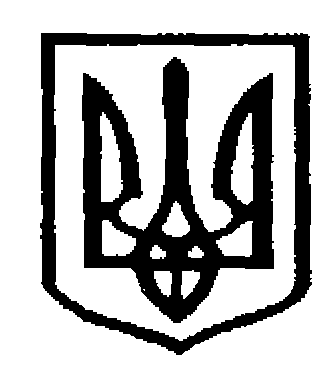 У К Р А Ї Н АЧернівецька міська радаУправління  освітивул. Героїв Майдану, 176, м. Чернівці, 58029 тел./факс (0372) 53-30-87  E-mail: osvitacv@gmail.com  Код ЄДРПОУ №02147345Відповідно до наказу Департамент освіти і науки обласної військової адміністрації (обласної державної адміністрації) від 11 серпня 2022 року № 159 «Про деякі питання національно-патріотичного виховання в закладах освіти Чернівецької області» (із змінами), у рамках Всеукраїнського проєкту «Єдина Україна» за концепцією «Спорт заради розвитку» та обласного проєкту «Буковинська молодь обирає здоров’я» з метою урізноманітнення фізкультурно-оздоровчої роботи та національно-патріотичного виховання дітей та молоді, популяризації здорового способу життя, реалізації Всеукраїнського проєкту «Єдина Україна» за концепцією «Спорт заради розвитку», підвищення кваліфікації педагогічних представників у напрямі впровадження здоров’язбережувальних  технологій  8 травня 2023р. о 12:00 на базі Чернівецького ліцею №19 імені Ольги Кобилянської буде проведено активний практикум для вчителів фізичної культури та учнів 8-11 класів. Для участі в активному практикумі запрошуємо команду учнів 8-11 класів, кількість 10-12 осіб.Покликання для реєстрації:https://forms.gle/2CEWkt35do5P1KVZ7Начальник Управління			     	                           Ірина ТКАЧУК Руслан Федюк27.04.2023 № 06/01-39/781Керівникам закладів загальної середньої освіти